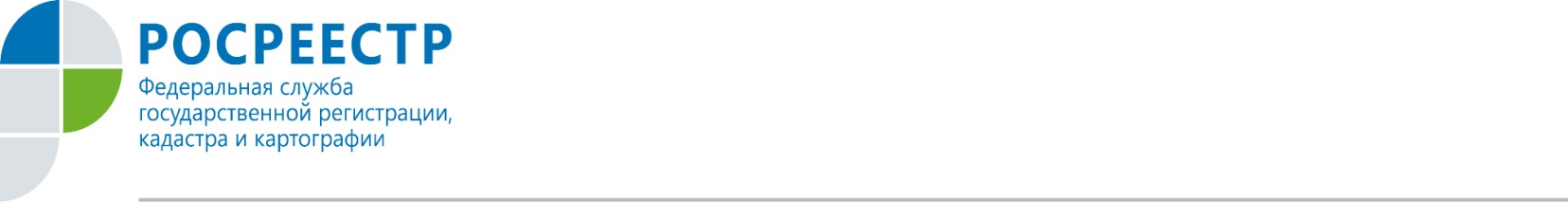 21 февраля в Управлении Росреестра по Орловской области состоялось заседание коллегии, на котором обсуждались итоги работы за 2017 год и задачи на 2018 год. С докладом  выступила руководитель Управления Кацура Надежда Георгиевна. Деятельность Управления была направлена на реализацию федеральных законов, указов Президента Российской Федерации, приказов Минэкономразвития России, Росреестра, локальных организационно-распорядительных актов.В 2017 году на государственный кадастровый учет и государственную регистрацию прав поступило более 190 тысяч заявлений. Отмечено, что орловцы стали активнее использовать возможность электронного обращения в ведомство. Более 4-х тысяч документов подано в электронном виде. Это в три раза больше, чем показатель 2016 года. Государственными инспекторами по использованию и охране земель проведено более 1 500 проверок земельного законодательства, выявлено более    700 нарушений, к административной ответственности привлечено 317 нарушителей.В федеральный бюджет Российской Федерации перечислено более 100 млн.   500 тыс. руб., в бюджет Орловской области – 72 млн. 598 тыс. руб., в местный бюджет – 2 млн. 316  тыс. руб.Должностными лицами Управления рассмотрено 742 обращения по вопросам государственного кадастрового учета и регистрации прав, земельного надзора и иным вопросам, относящимся к деятельности ведомства.Отмечено, что важнейшим событием прошлого года стал переход к исполнению полномочий, возложенных на Росреестр, в соответствии с положениями нового закона о государственной регистрации недвижимости, создание Единого государственного реестра недвижимости и осуществление единой учетно-регистрационной процедуры. В качестве основных задач на 2018 год определены такие, как: упрощение процесса получения государственных услуг, повышение качества, доступности и прозрачности государственных услуг, а также уровня взаимодействия с региональными органами государственной власти и местного самоуправления при предоставления госуслуг ведомства, совершенствование единой системы государственной регистрации прав и кадастрового учета, популяризация «бесконтактных технологий» Росреестра, повышение эффективности полномочий по осуществлению контрольно-надзорных функций, совершенствование работы по профилактике коррупционных проявлений среди государственных гражданских служащих Управления.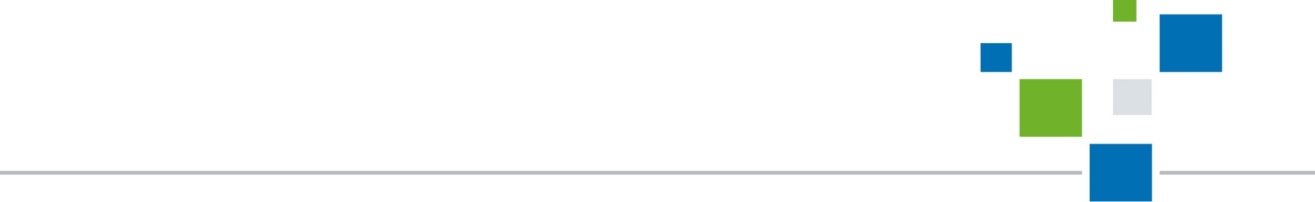 Пресс-служба Росреестра по Орловской области 